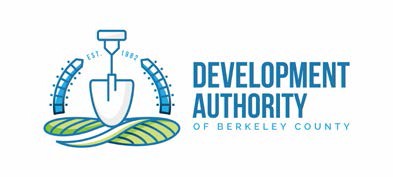 Board of Directors Monthly Meeting Development Authority Conference Room		300 Foxcroft Avenue, Suite 201, Martinsburg, WV 25401 				Or Join Zoom Meeting			https://us02web.zoom.us/j/86962321313One tap mobilePhone: 301-715-8592 Meeting ID:  869 6232 1313                                                                                                 AGENDA                                         	Wednesday, November 9, 2022| 9:30 a.m.Call to OrderDetermination of Members Present and Existence of a QuorumProof and Filing by Secretary of Notice of MeetingReading and Disposal of Prior Month Meeting MinutesPublic CommentsPresident’s ReportFinance/ Audit Committee ReportReports of Chairpersons of Standing CommitteesExecutiveBusiness DevelopmentProject VanMarketingGovernment Affairs and InfrastructureProperty ManagementReport of Staff	A.  Executive Director	B.  Economic Development CoordinatorNew BusinessOther BusinessExecutive SessionA.  Discuss Personnel matters (if necessary)B.  Discuss pending legal matters with Counsel (if necessary) C.  Discuss real estate matters involving competitive bids, property transactions (if necessary)Member Informational Reports and AnnouncementsAdjournmentThe BCDA reserves the right to change the order of the agenda and to go into Executive Session to discuss subjects as appropriate pursuant to WV Code 6-9A-4.                                    Posted to the public on Tuesday, November 1, 2022	_The mission of the Berkeley County Development Authority is to promote sustainable industrial and economic development and increased employment and tax base through the cooperative sharing of resources within the community.